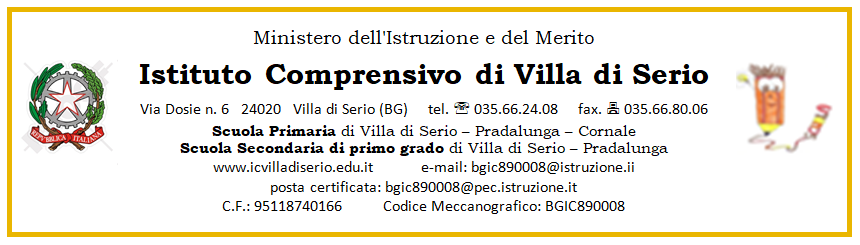 ANNO SCOLASTICO ____ / ____ATTIVITA’ SVOLTE IN ECCEDENZA AL NORMALE SERVIZIOCon compensi a carico del Fondo di Istituto BARRARE LE VOCI DI INTERESSEIl sottoscritto, docente a tempo determinato/indeterminato, nella scuola primaria/secondaria di primo grado nel plesso di ……………………………..……………… dichiara di aver svolto le seguenti attività incentivate con il Fondo di Istituto.ORE DI SUPPLENZA EFFETTUATE A PAGAMENTOPROGETTI DIDATTICICorsi di formazioneIn qualità di formatore: indicare NOME DEL CORSO 	ORE EFFETTUATE 	In qualità di corsista: indicare NOME DEL CORSO 	ORE FREQUENTATEPROGETTI DIDATTICICorso di alfabetizzazioneCorso preparazione KETCorsi indirizzo Musicale (Batteria)Corso di LatinoAttività C.S.S.Altro (Specificare) ________________________________________________ 	VILLA DI SERIO, 	 IL DOCENTE: 	VISTO, IL DIRIGENTE SCOLASTICOATTIVITA' DI COLLABORAZIONE CON LA DIRIGENZA E RESPONSABILI DI PLESSOATTIVITA' DI COLLABORAZIONE CON LA DIRIGENZA E RESPONSABILI DI PLESSOATTIVITA' DI COLLABORAZIONE CON LA DIRIGENZA E RESPONSABILI DI PLESSOATTIVITA' DI COLLABORAZIONE CON LA DIRIGENZA E RESPONSABILI DI PLESSOATTIVITA' DI COLLABORAZIONE CON LA DIRIGENZA E RESPONSABILI DI PLESSOATTIVITA' DI COLLABORAZIONE CON LA DIRIGENZA E RESPONSABILI DI PLESSOPLESSOattivitàimporto LORDO DIPENDENTEnoteBarrare la casella in corrispondenza dell’attivitàsvoltaIndicare l’importo in cifrespettante1 collaboratore DS2 collaboratore DSCornaleresp plessoPrada Primaresp plessoPrada Seconresp plessoVilla Primaresp plessoVilla secondresp plessoCornaleresp orarioPrada Primaresp orarioVilla secondresp orarioVilla Primaresp orarioPrada Seconresp orarioCornaleresp banca del tempoPrada Primaresp banca del tempoPrada Seconresp banca del tempoVilla Primaresp banca del tempoVilla secondresp banca del tempoATTIVITA' FUNZIONALIATTIVITA' FUNZIONALIATTIVITA' FUNZIONALIATTIVITA' FUNZIONALIATTIVITA' FUNZIONALIATTIVITA' FUNZIONALIPROGETTOtipologia compenso - numero docenti per numero di oreNUMERO DOCCOMPENSOBarrare la casella in corrisponde nzadell’attività svoltaIndicarel’importo in cifre spettantereferente sitocoordinatori classe terzecoordinatori classeASPPPREPOSTItutor anno di provatutor tirocinantecoordinatore indirizzo musicaleresponsabili laboratori informatica secondariaresponsabili laboratori informatica primariacoordinatore ind. musicalereferente sportello psicologico Pradalunga - Villa SECONDARIAattività progetti PTOF-PDM-PDSVarie attività didattiche, progettuali e corsi di recuperiAttività funzionali (COMMISSIONI)Attività funzionali (COMMISSIONI)Attività funzionali (COMMISSIONI)Attività funzionali (COMMISSIONI)Attività funzionali (COMMISSIONI)IMPORTOmassimo contrattato per lavoriBarrare la casella in corrispondenza dell’attività svoltaINDICARE IL NUMERODI ORE svolteIndicarel’importo in cifrespettanteFunzioni StrumentaliFunzioni StrumentaliFunzioni StrumentaliFunzioni StrumentaliFunzioni StrumentaliAMBITOimportonumero docentiBarrare la casella in corrispondenzadell’attività svoltaIndicare l’importo in cifre spettanteINCLUSIONEINFORMATICAORIENTAMENTOPTOF - regolamentiPLESSODATACLASSEDALLE - ALLETOTALE ORE